TITLEName/description of the issue being assessedFire Safety Policy Fire Safety Policy Fire Safety Policy Fire Safety Policy Fire Safety Policy Fire Safety Policy Fire Safety Policy DATE Date the DIA is completed16th December 201916th December 201916th December 201916th December 201916th December 201916th December 201916th December 2019LEAD OFFICERName and title of person responsible for carrying out the DIA.Aisling Sims – Policy and Partnership ManagerAisling Sims – Policy and Partnership ManagerAisling Sims – Policy and Partnership ManagerAisling Sims – Policy and Partnership ManagerAisling Sims – Policy and Partnership ManagerAisling Sims – Policy and Partnership ManagerAisling Sims – Policy and Partnership ManagerSummary description of the proposed changeWhat is the change to policy/service/new project that is being proposed?How does it compare with the current situation?Summary description of the proposed changeWhat is the change to policy/service/new project that is being proposed?How does it compare with the current situation?Summary description of the proposed changeWhat is the change to policy/service/new project that is being proposed?How does it compare with the current situation?Summary description of the proposed changeWhat is the change to policy/service/new project that is being proposed?How does it compare with the current situation?Summary description of the proposed changeWhat is the change to policy/service/new project that is being proposed?How does it compare with the current situation?Summary description of the proposed changeWhat is the change to policy/service/new project that is being proposed?How does it compare with the current situation?Summary description of the proposed changeWhat is the change to policy/service/new project that is being proposed?How does it compare with the current situation?Summary description of the proposed changeWhat is the change to policy/service/new project that is being proposed?How does it compare with the current situation?The Fire risks policy sets out how HRA Services aim to minimise the risk of fires staring and spreading in HRA properties and to safeguard residents, staff, contractors and visitors in the event of fire. The health and safety of our tenants is paramount; as such Housing Services implement a systematic and robust approach to fire safety. This policy has been developed to:Ensure suitable resources are in place to prevent the cause and spread of fire and if/when they occur to minimise their impact within communal areas and individual properties.Place primary importance on the life, safety and welfare of our residents and staffProtect the councils assets from the spread of fire and interruption of business Fulfil our legislative duties as landlord and ‘responsible person’. The Fire risks policy sets out how HRA Services aim to minimise the risk of fires staring and spreading in HRA properties and to safeguard residents, staff, contractors and visitors in the event of fire. The health and safety of our tenants is paramount; as such Housing Services implement a systematic and robust approach to fire safety. This policy has been developed to:Ensure suitable resources are in place to prevent the cause and spread of fire and if/when they occur to minimise their impact within communal areas and individual properties.Place primary importance on the life, safety and welfare of our residents and staffProtect the councils assets from the spread of fire and interruption of business Fulfil our legislative duties as landlord and ‘responsible person’. The Fire risks policy sets out how HRA Services aim to minimise the risk of fires staring and spreading in HRA properties and to safeguard residents, staff, contractors and visitors in the event of fire. The health and safety of our tenants is paramount; as such Housing Services implement a systematic and robust approach to fire safety. This policy has been developed to:Ensure suitable resources are in place to prevent the cause and spread of fire and if/when they occur to minimise their impact within communal areas and individual properties.Place primary importance on the life, safety and welfare of our residents and staffProtect the councils assets from the spread of fire and interruption of business Fulfil our legislative duties as landlord and ‘responsible person’. The Fire risks policy sets out how HRA Services aim to minimise the risk of fires staring and spreading in HRA properties and to safeguard residents, staff, contractors and visitors in the event of fire. The health and safety of our tenants is paramount; as such Housing Services implement a systematic and robust approach to fire safety. This policy has been developed to:Ensure suitable resources are in place to prevent the cause and spread of fire and if/when they occur to minimise their impact within communal areas and individual properties.Place primary importance on the life, safety and welfare of our residents and staffProtect the councils assets from the spread of fire and interruption of business Fulfil our legislative duties as landlord and ‘responsible person’. The Fire risks policy sets out how HRA Services aim to minimise the risk of fires staring and spreading in HRA properties and to safeguard residents, staff, contractors and visitors in the event of fire. The health and safety of our tenants is paramount; as such Housing Services implement a systematic and robust approach to fire safety. This policy has been developed to:Ensure suitable resources are in place to prevent the cause and spread of fire and if/when they occur to minimise their impact within communal areas and individual properties.Place primary importance on the life, safety and welfare of our residents and staffProtect the councils assets from the spread of fire and interruption of business Fulfil our legislative duties as landlord and ‘responsible person’. The Fire risks policy sets out how HRA Services aim to minimise the risk of fires staring and spreading in HRA properties and to safeguard residents, staff, contractors and visitors in the event of fire. The health and safety of our tenants is paramount; as such Housing Services implement a systematic and robust approach to fire safety. This policy has been developed to:Ensure suitable resources are in place to prevent the cause and spread of fire and if/when they occur to minimise their impact within communal areas and individual properties.Place primary importance on the life, safety and welfare of our residents and staffProtect the councils assets from the spread of fire and interruption of business Fulfil our legislative duties as landlord and ‘responsible person’. The Fire risks policy sets out how HRA Services aim to minimise the risk of fires staring and spreading in HRA properties and to safeguard residents, staff, contractors and visitors in the event of fire. The health and safety of our tenants is paramount; as such Housing Services implement a systematic and robust approach to fire safety. This policy has been developed to:Ensure suitable resources are in place to prevent the cause and spread of fire and if/when they occur to minimise their impact within communal areas and individual properties.Place primary importance on the life, safety and welfare of our residents and staffProtect the councils assets from the spread of fire and interruption of business Fulfil our legislative duties as landlord and ‘responsible person’. The Fire risks policy sets out how HRA Services aim to minimise the risk of fires staring and spreading in HRA properties and to safeguard residents, staff, contractors and visitors in the event of fire. The health and safety of our tenants is paramount; as such Housing Services implement a systematic and robust approach to fire safety. This policy has been developed to:Ensure suitable resources are in place to prevent the cause and spread of fire and if/when they occur to minimise their impact within communal areas and individual properties.Place primary importance on the life, safety and welfare of our residents and staffProtect the councils assets from the spread of fire and interruption of business Fulfil our legislative duties as landlord and ‘responsible person’. Summary of evidence used to support this assessment  Eg: Feedback from consultation, performance information, service user records etc.Eg: Comparison of service user profile with Medway Community Profile Summary of evidence used to support this assessment  Eg: Feedback from consultation, performance information, service user records etc.Eg: Comparison of service user profile with Medway Community Profile Summary of evidence used to support this assessment  Eg: Feedback from consultation, performance information, service user records etc.Eg: Comparison of service user profile with Medway Community Profile Summary of evidence used to support this assessment  Eg: Feedback from consultation, performance information, service user records etc.Eg: Comparison of service user profile with Medway Community Profile Summary of evidence used to support this assessment  Eg: Feedback from consultation, performance information, service user records etc.Eg: Comparison of service user profile with Medway Community Profile Summary of evidence used to support this assessment  Eg: Feedback from consultation, performance information, service user records etc.Eg: Comparison of service user profile with Medway Community Profile Summary of evidence used to support this assessment  Eg: Feedback from consultation, performance information, service user records etc.Eg: Comparison of service user profile with Medway Community Profile Summary of evidence used to support this assessment  Eg: Feedback from consultation, performance information, service user records etc.Eg: Comparison of service user profile with Medway Community Profile 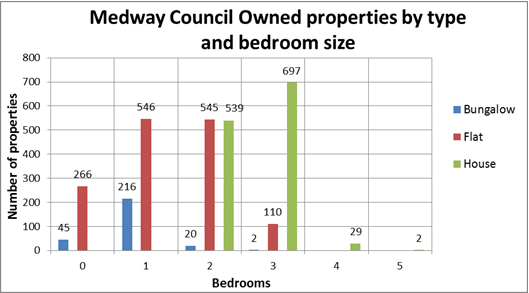 Property Types:Most of the buildings in the councils portfolio would be regarded as being ‘low rise’, that is to say of no more than three floors in height. Around half of the housing stock comprises of flats (49%) with the remainder made up of houses (43%) and bungalows (8%).Housing Revenue Account tenants with a Disability. The above information shows that some residents may need additional support or advice when communicating the Fire Policy. Residents with mobility issues may also require additional support regarding fire safety. Property Types:Most of the buildings in the councils portfolio would be regarded as being ‘low rise’, that is to say of no more than three floors in height. Around half of the housing stock comprises of flats (49%) with the remainder made up of houses (43%) and bungalows (8%).Housing Revenue Account tenants with a Disability. The above information shows that some residents may need additional support or advice when communicating the Fire Policy. Residents with mobility issues may also require additional support regarding fire safety. Property Types:Most of the buildings in the councils portfolio would be regarded as being ‘low rise’, that is to say of no more than three floors in height. Around half of the housing stock comprises of flats (49%) with the remainder made up of houses (43%) and bungalows (8%).Housing Revenue Account tenants with a Disability. The above information shows that some residents may need additional support or advice when communicating the Fire Policy. Residents with mobility issues may also require additional support regarding fire safety. Property Types:Most of the buildings in the councils portfolio would be regarded as being ‘low rise’, that is to say of no more than three floors in height. Around half of the housing stock comprises of flats (49%) with the remainder made up of houses (43%) and bungalows (8%).Housing Revenue Account tenants with a Disability. The above information shows that some residents may need additional support or advice when communicating the Fire Policy. Residents with mobility issues may also require additional support regarding fire safety. Property Types:Most of the buildings in the councils portfolio would be regarded as being ‘low rise’, that is to say of no more than three floors in height. Around half of the housing stock comprises of flats (49%) with the remainder made up of houses (43%) and bungalows (8%).Housing Revenue Account tenants with a Disability. The above information shows that some residents may need additional support or advice when communicating the Fire Policy. Residents with mobility issues may also require additional support regarding fire safety. Property Types:Most of the buildings in the councils portfolio would be regarded as being ‘low rise’, that is to say of no more than three floors in height. Around half of the housing stock comprises of flats (49%) with the remainder made up of houses (43%) and bungalows (8%).Housing Revenue Account tenants with a Disability. The above information shows that some residents may need additional support or advice when communicating the Fire Policy. Residents with mobility issues may also require additional support regarding fire safety. Property Types:Most of the buildings in the councils portfolio would be regarded as being ‘low rise’, that is to say of no more than three floors in height. Around half of the housing stock comprises of flats (49%) with the remainder made up of houses (43%) and bungalows (8%).Housing Revenue Account tenants with a Disability. The above information shows that some residents may need additional support or advice when communicating the Fire Policy. Residents with mobility issues may also require additional support regarding fire safety. Property Types:Most of the buildings in the councils portfolio would be regarded as being ‘low rise’, that is to say of no more than three floors in height. Around half of the housing stock comprises of flats (49%) with the remainder made up of houses (43%) and bungalows (8%).Housing Revenue Account tenants with a Disability. The above information shows that some residents may need additional support or advice when communicating the Fire Policy. Residents with mobility issues may also require additional support regarding fire safety. What is the likely impact of the proposed change?Is it likely to :Adversely impact on one or more of the protected characteristic groups? Advance equality of opportunity for one or more of the protected characteristic groups?Foster good relations between people who share a protected characteristic and those who don’t? (insert  in one or more boxes)What is the likely impact of the proposed change?Is it likely to :Adversely impact on one or more of the protected characteristic groups? Advance equality of opportunity for one or more of the protected characteristic groups?Foster good relations between people who share a protected characteristic and those who don’t? (insert  in one or more boxes)What is the likely impact of the proposed change?Is it likely to :Adversely impact on one or more of the protected characteristic groups? Advance equality of opportunity for one or more of the protected characteristic groups?Foster good relations between people who share a protected characteristic and those who don’t? (insert  in one or more boxes)What is the likely impact of the proposed change?Is it likely to :Adversely impact on one or more of the protected characteristic groups? Advance equality of opportunity for one or more of the protected characteristic groups?Foster good relations between people who share a protected characteristic and those who don’t? (insert  in one or more boxes)What is the likely impact of the proposed change?Is it likely to :Adversely impact on one or more of the protected characteristic groups? Advance equality of opportunity for one or more of the protected characteristic groups?Foster good relations between people who share a protected characteristic and those who don’t? (insert  in one or more boxes)What is the likely impact of the proposed change?Is it likely to :Adversely impact on one or more of the protected characteristic groups? Advance equality of opportunity for one or more of the protected characteristic groups?Foster good relations between people who share a protected characteristic and those who don’t? (insert  in one or more boxes)What is the likely impact of the proposed change?Is it likely to :Adversely impact on one or more of the protected characteristic groups? Advance equality of opportunity for one or more of the protected characteristic groups?Foster good relations between people who share a protected characteristic and those who don’t? (insert  in one or more boxes)What is the likely impact of the proposed change?Is it likely to :Adversely impact on one or more of the protected characteristic groups? Advance equality of opportunity for one or more of the protected characteristic groups?Foster good relations between people who share a protected characteristic and those who don’t? (insert  in one or more boxes)Protected characteristic groupsProtected characteristic groupsProtected characteristic groupsAdverse impactAdvance equalityAdvance equalityFoster good relationsFoster good relationsAge Age Age DisabiltyDisabiltyDisabiltyGender reassignment Gender reassignment Gender reassignment Marriage/civil partnershipMarriage/civil partnershipMarriage/civil partnershipPregnancy/maternityPregnancy/maternityPregnancy/maternityEthnicityEthnicityEthnicityReligion/beliefReligion/beliefReligion/beliefSexSexSexSexual orientationSexual orientationSexual orientationSummary of the likely impacts Who will be affected?How will they be affected? Summary of the likely impacts Who will be affected?How will they be affected? Summary of the likely impacts Who will be affected?How will they be affected? Summary of the likely impacts Who will be affected?How will they be affected? Summary of the likely impacts Who will be affected?How will they be affected? Summary of the likely impacts Who will be affected?How will they be affected? Summary of the likely impacts Who will be affected?How will they be affected? Summary of the likely impacts Who will be affected?How will they be affected? This policy will be applied to all residents equally, but whilst not specifically targeted at any protected characteristic it is recognised that some aspects of policy could adversely impact on some of the groups.Vulnerable residents.Vulnerable residents will need additional support and advice regarding fire safety, as there maybe difficulty in interpreting, or accessing fire safety information. DisabilityTenants with mobility problems may feel disadvantaged as the policy does not permit scooters to be stored on site in communal areas. This is due to scooters being considered a health and safety risk and fire hazard in terms of either blocking or reducing the means of escape in the event of a fire or the scooters themselves causing the fire. Tenants with a hearing impairment maybe unable to hear the Fire alarms. Ethnicity. Those with learning difficulties or visual impairments or for tenants whose first language is not English may find it difficult to read the policy. Tenants in housesTenants who are houses do not have a Fire Risk Assessment, and may require additional fire safety advice. This policy will be applied to all residents equally, but whilst not specifically targeted at any protected characteristic it is recognised that some aspects of policy could adversely impact on some of the groups.Vulnerable residents.Vulnerable residents will need additional support and advice regarding fire safety, as there maybe difficulty in interpreting, or accessing fire safety information. DisabilityTenants with mobility problems may feel disadvantaged as the policy does not permit scooters to be stored on site in communal areas. This is due to scooters being considered a health and safety risk and fire hazard in terms of either blocking or reducing the means of escape in the event of a fire or the scooters themselves causing the fire. Tenants with a hearing impairment maybe unable to hear the Fire alarms. Ethnicity. Those with learning difficulties or visual impairments or for tenants whose first language is not English may find it difficult to read the policy. Tenants in housesTenants who are houses do not have a Fire Risk Assessment, and may require additional fire safety advice. This policy will be applied to all residents equally, but whilst not specifically targeted at any protected characteristic it is recognised that some aspects of policy could adversely impact on some of the groups.Vulnerable residents.Vulnerable residents will need additional support and advice regarding fire safety, as there maybe difficulty in interpreting, or accessing fire safety information. DisabilityTenants with mobility problems may feel disadvantaged as the policy does not permit scooters to be stored on site in communal areas. This is due to scooters being considered a health and safety risk and fire hazard in terms of either blocking or reducing the means of escape in the event of a fire or the scooters themselves causing the fire. Tenants with a hearing impairment maybe unable to hear the Fire alarms. Ethnicity. Those with learning difficulties or visual impairments or for tenants whose first language is not English may find it difficult to read the policy. Tenants in housesTenants who are houses do not have a Fire Risk Assessment, and may require additional fire safety advice. This policy will be applied to all residents equally, but whilst not specifically targeted at any protected characteristic it is recognised that some aspects of policy could adversely impact on some of the groups.Vulnerable residents.Vulnerable residents will need additional support and advice regarding fire safety, as there maybe difficulty in interpreting, or accessing fire safety information. DisabilityTenants with mobility problems may feel disadvantaged as the policy does not permit scooters to be stored on site in communal areas. This is due to scooters being considered a health and safety risk and fire hazard in terms of either blocking or reducing the means of escape in the event of a fire or the scooters themselves causing the fire. Tenants with a hearing impairment maybe unable to hear the Fire alarms. Ethnicity. Those with learning difficulties or visual impairments or for tenants whose first language is not English may find it difficult to read the policy. Tenants in housesTenants who are houses do not have a Fire Risk Assessment, and may require additional fire safety advice. This policy will be applied to all residents equally, but whilst not specifically targeted at any protected characteristic it is recognised that some aspects of policy could adversely impact on some of the groups.Vulnerable residents.Vulnerable residents will need additional support and advice regarding fire safety, as there maybe difficulty in interpreting, or accessing fire safety information. DisabilityTenants with mobility problems may feel disadvantaged as the policy does not permit scooters to be stored on site in communal areas. This is due to scooters being considered a health and safety risk and fire hazard in terms of either blocking or reducing the means of escape in the event of a fire or the scooters themselves causing the fire. Tenants with a hearing impairment maybe unable to hear the Fire alarms. Ethnicity. Those with learning difficulties or visual impairments or for tenants whose first language is not English may find it difficult to read the policy. Tenants in housesTenants who are houses do not have a Fire Risk Assessment, and may require additional fire safety advice. This policy will be applied to all residents equally, but whilst not specifically targeted at any protected characteristic it is recognised that some aspects of policy could adversely impact on some of the groups.Vulnerable residents.Vulnerable residents will need additional support and advice regarding fire safety, as there maybe difficulty in interpreting, or accessing fire safety information. DisabilityTenants with mobility problems may feel disadvantaged as the policy does not permit scooters to be stored on site in communal areas. This is due to scooters being considered a health and safety risk and fire hazard in terms of either blocking or reducing the means of escape in the event of a fire or the scooters themselves causing the fire. Tenants with a hearing impairment maybe unable to hear the Fire alarms. Ethnicity. Those with learning difficulties or visual impairments or for tenants whose first language is not English may find it difficult to read the policy. Tenants in housesTenants who are houses do not have a Fire Risk Assessment, and may require additional fire safety advice. This policy will be applied to all residents equally, but whilst not specifically targeted at any protected characteristic it is recognised that some aspects of policy could adversely impact on some of the groups.Vulnerable residents.Vulnerable residents will need additional support and advice regarding fire safety, as there maybe difficulty in interpreting, or accessing fire safety information. DisabilityTenants with mobility problems may feel disadvantaged as the policy does not permit scooters to be stored on site in communal areas. This is due to scooters being considered a health and safety risk and fire hazard in terms of either blocking or reducing the means of escape in the event of a fire or the scooters themselves causing the fire. Tenants with a hearing impairment maybe unable to hear the Fire alarms. Ethnicity. Those with learning difficulties or visual impairments or for tenants whose first language is not English may find it difficult to read the policy. Tenants in housesTenants who are houses do not have a Fire Risk Assessment, and may require additional fire safety advice. This policy will be applied to all residents equally, but whilst not specifically targeted at any protected characteristic it is recognised that some aspects of policy could adversely impact on some of the groups.Vulnerable residents.Vulnerable residents will need additional support and advice regarding fire safety, as there maybe difficulty in interpreting, or accessing fire safety information. DisabilityTenants with mobility problems may feel disadvantaged as the policy does not permit scooters to be stored on site in communal areas. This is due to scooters being considered a health and safety risk and fire hazard in terms of either blocking or reducing the means of escape in the event of a fire or the scooters themselves causing the fire. Tenants with a hearing impairment maybe unable to hear the Fire alarms. Ethnicity. Those with learning difficulties or visual impairments or for tenants whose first language is not English may find it difficult to read the policy. Tenants in housesTenants who are houses do not have a Fire Risk Assessment, and may require additional fire safety advice. 5 What actions can be taken to mitigate likely adverse impacts, improve equality of opportunity or foster good relations?Are there alternative providers?What alternative ways can the Council provide the service?Can demand for services be managed differently?In order to mitigate some of the negative impacts of this policy the following actions will be implemented.Vulnerable Residents: The council will address needs of vulnerable residents in relation to fire safety by identifying all tenants and leaseholders that are at risk.  To ensure the safety of residents, Scheme Support Officers in HIL schemes carry out various Health and Safety checks within the schemes including but not limited to checking first aid and spillage kits compliance:•checking Personal Emergency Evacuations Plans are up to date;•regularly testing scheme alarms such as pull cords and fire call – points.Ethnicity.The Council will take particular care to ensure that residents whose first language is not English have access to clear and understandable fire safety information. DisabilityHousing Officers will work with tenants with a disability to ensure that they are aware of appropriate evacuation procedures and routes when signing up to the property.Tenants in housesFire safety awareness will be promoted to tenants and leaseholders via appropriatecommunication channels including but not exclusive to the Council website Home Safety page newsletters, Information leaflets, tenancy handbooks and tenancy sign up packs.5 What actions can be taken to mitigate likely adverse impacts, improve equality of opportunity or foster good relations?Are there alternative providers?What alternative ways can the Council provide the service?Can demand for services be managed differently?In order to mitigate some of the negative impacts of this policy the following actions will be implemented.Vulnerable Residents: The council will address needs of vulnerable residents in relation to fire safety by identifying all tenants and leaseholders that are at risk.  To ensure the safety of residents, Scheme Support Officers in HIL schemes carry out various Health and Safety checks within the schemes including but not limited to checking first aid and spillage kits compliance:•checking Personal Emergency Evacuations Plans are up to date;•regularly testing scheme alarms such as pull cords and fire call – points.Ethnicity.The Council will take particular care to ensure that residents whose first language is not English have access to clear and understandable fire safety information. DisabilityHousing Officers will work with tenants with a disability to ensure that they are aware of appropriate evacuation procedures and routes when signing up to the property.Tenants in housesFire safety awareness will be promoted to tenants and leaseholders via appropriatecommunication channels including but not exclusive to the Council website Home Safety page newsletters, Information leaflets, tenancy handbooks and tenancy sign up packs.5 What actions can be taken to mitigate likely adverse impacts, improve equality of opportunity or foster good relations?Are there alternative providers?What alternative ways can the Council provide the service?Can demand for services be managed differently?In order to mitigate some of the negative impacts of this policy the following actions will be implemented.Vulnerable Residents: The council will address needs of vulnerable residents in relation to fire safety by identifying all tenants and leaseholders that are at risk.  To ensure the safety of residents, Scheme Support Officers in HIL schemes carry out various Health and Safety checks within the schemes including but not limited to checking first aid and spillage kits compliance:•checking Personal Emergency Evacuations Plans are up to date;•regularly testing scheme alarms such as pull cords and fire call – points.Ethnicity.The Council will take particular care to ensure that residents whose first language is not English have access to clear and understandable fire safety information. DisabilityHousing Officers will work with tenants with a disability to ensure that they are aware of appropriate evacuation procedures and routes when signing up to the property.Tenants in housesFire safety awareness will be promoted to tenants and leaseholders via appropriatecommunication channels including but not exclusive to the Council website Home Safety page newsletters, Information leaflets, tenancy handbooks and tenancy sign up packs.5 What actions can be taken to mitigate likely adverse impacts, improve equality of opportunity or foster good relations?Are there alternative providers?What alternative ways can the Council provide the service?Can demand for services be managed differently?In order to mitigate some of the negative impacts of this policy the following actions will be implemented.Vulnerable Residents: The council will address needs of vulnerable residents in relation to fire safety by identifying all tenants and leaseholders that are at risk.  To ensure the safety of residents, Scheme Support Officers in HIL schemes carry out various Health and Safety checks within the schemes including but not limited to checking first aid and spillage kits compliance:•checking Personal Emergency Evacuations Plans are up to date;•regularly testing scheme alarms such as pull cords and fire call – points.Ethnicity.The Council will take particular care to ensure that residents whose first language is not English have access to clear and understandable fire safety information. DisabilityHousing Officers will work with tenants with a disability to ensure that they are aware of appropriate evacuation procedures and routes when signing up to the property.Tenants in housesFire safety awareness will be promoted to tenants and leaseholders via appropriatecommunication channels including but not exclusive to the Council website Home Safety page newsletters, Information leaflets, tenancy handbooks and tenancy sign up packs.5 What actions can be taken to mitigate likely adverse impacts, improve equality of opportunity or foster good relations?Are there alternative providers?What alternative ways can the Council provide the service?Can demand for services be managed differently?In order to mitigate some of the negative impacts of this policy the following actions will be implemented.Vulnerable Residents: The council will address needs of vulnerable residents in relation to fire safety by identifying all tenants and leaseholders that are at risk.  To ensure the safety of residents, Scheme Support Officers in HIL schemes carry out various Health and Safety checks within the schemes including but not limited to checking first aid and spillage kits compliance:•checking Personal Emergency Evacuations Plans are up to date;•regularly testing scheme alarms such as pull cords and fire call – points.Ethnicity.The Council will take particular care to ensure that residents whose first language is not English have access to clear and understandable fire safety information. DisabilityHousing Officers will work with tenants with a disability to ensure that they are aware of appropriate evacuation procedures and routes when signing up to the property.Tenants in housesFire safety awareness will be promoted to tenants and leaseholders via appropriatecommunication channels including but not exclusive to the Council website Home Safety page newsletters, Information leaflets, tenancy handbooks and tenancy sign up packs.5 What actions can be taken to mitigate likely adverse impacts, improve equality of opportunity or foster good relations?Are there alternative providers?What alternative ways can the Council provide the service?Can demand for services be managed differently?In order to mitigate some of the negative impacts of this policy the following actions will be implemented.Vulnerable Residents: The council will address needs of vulnerable residents in relation to fire safety by identifying all tenants and leaseholders that are at risk.  To ensure the safety of residents, Scheme Support Officers in HIL schemes carry out various Health and Safety checks within the schemes including but not limited to checking first aid and spillage kits compliance:•checking Personal Emergency Evacuations Plans are up to date;•regularly testing scheme alarms such as pull cords and fire call – points.Ethnicity.The Council will take particular care to ensure that residents whose first language is not English have access to clear and understandable fire safety information. DisabilityHousing Officers will work with tenants with a disability to ensure that they are aware of appropriate evacuation procedures and routes when signing up to the property.Tenants in housesFire safety awareness will be promoted to tenants and leaseholders via appropriatecommunication channels including but not exclusive to the Council website Home Safety page newsletters, Information leaflets, tenancy handbooks and tenancy sign up packs.5 What actions can be taken to mitigate likely adverse impacts, improve equality of opportunity or foster good relations?Are there alternative providers?What alternative ways can the Council provide the service?Can demand for services be managed differently?In order to mitigate some of the negative impacts of this policy the following actions will be implemented.Vulnerable Residents: The council will address needs of vulnerable residents in relation to fire safety by identifying all tenants and leaseholders that are at risk.  To ensure the safety of residents, Scheme Support Officers in HIL schemes carry out various Health and Safety checks within the schemes including but not limited to checking first aid and spillage kits compliance:•checking Personal Emergency Evacuations Plans are up to date;•regularly testing scheme alarms such as pull cords and fire call – points.Ethnicity.The Council will take particular care to ensure that residents whose first language is not English have access to clear and understandable fire safety information. DisabilityHousing Officers will work with tenants with a disability to ensure that they are aware of appropriate evacuation procedures and routes when signing up to the property.Tenants in housesFire safety awareness will be promoted to tenants and leaseholders via appropriatecommunication channels including but not exclusive to the Council website Home Safety page newsletters, Information leaflets, tenancy handbooks and tenancy sign up packs.5 What actions can be taken to mitigate likely adverse impacts, improve equality of opportunity or foster good relations?Are there alternative providers?What alternative ways can the Council provide the service?Can demand for services be managed differently?In order to mitigate some of the negative impacts of this policy the following actions will be implemented.Vulnerable Residents: The council will address needs of vulnerable residents in relation to fire safety by identifying all tenants and leaseholders that are at risk.  To ensure the safety of residents, Scheme Support Officers in HIL schemes carry out various Health and Safety checks within the schemes including but not limited to checking first aid and spillage kits compliance:•checking Personal Emergency Evacuations Plans are up to date;•regularly testing scheme alarms such as pull cords and fire call – points.Ethnicity.The Council will take particular care to ensure that residents whose first language is not English have access to clear and understandable fire safety information. DisabilityHousing Officers will work with tenants with a disability to ensure that they are aware of appropriate evacuation procedures and routes when signing up to the property.Tenants in housesFire safety awareness will be promoted to tenants and leaseholders via appropriatecommunication channels including but not exclusive to the Council website Home Safety page newsletters, Information leaflets, tenancy handbooks and tenancy sign up packs.Action planActions to mitigate adverse impact, improve equality of opportunity or foster good relations and/or obtain new evidenceAction planActions to mitigate adverse impact, improve equality of opportunity or foster good relations and/or obtain new evidenceAction planActions to mitigate adverse impact, improve equality of opportunity or foster good relations and/or obtain new evidenceAction planActions to mitigate adverse impact, improve equality of opportunity or foster good relations and/or obtain new evidenceAction planActions to mitigate adverse impact, improve equality of opportunity or foster good relations and/or obtain new evidenceAction planActions to mitigate adverse impact, improve equality of opportunity or foster good relations and/or obtain new evidenceAction planActions to mitigate adverse impact, improve equality of opportunity or foster good relations and/or obtain new evidenceAction planActions to mitigate adverse impact, improve equality of opportunity or foster good relations and/or obtain new evidenceAt pre tenancy stage tenants for who English is not their first language should be identified. Fire Safety information should be provided to the tenant in writing, in their own language & recorded against the tenancy, when they occupy.At pre tenancy stage tenants for who English is not their first language should be identified. Fire Safety information should be provided to the tenant in writing, in their own language & recorded against the tenancy, when they occupy.At pre tenancy stage tenants for who English is not their first language should be identified. Fire Safety information should be provided to the tenant in writing, in their own language & recorded against the tenancy, when they occupy.At pre tenancy stage tenants for who English is not their first language should be identified. Fire Safety information should be provided to the tenant in writing, in their own language & recorded against the tenancy, when they occupy.At pre tenancy stage tenants for who English is not their first language should be identified. Fire Safety information should be provided to the tenant in writing, in their own language & recorded against the tenancy, when they occupy.Housing ManagerHousing ManagerOngoing Housing Officers to provide additional support to vulnerable tenants to ensure that are aware of the possible fire hazards around the home and to take steps to protect themselves from fire and to make themselves and others. Housing Officers to liaise with appropriate external support agencies. Housing Officers to provide additional support to vulnerable tenants to ensure that are aware of the possible fire hazards around the home and to take steps to protect themselves from fire and to make themselves and others. Housing Officers to liaise with appropriate external support agencies. Housing Officers to provide additional support to vulnerable tenants to ensure that are aware of the possible fire hazards around the home and to take steps to protect themselves from fire and to make themselves and others. Housing Officers to liaise with appropriate external support agencies. Housing Officers to provide additional support to vulnerable tenants to ensure that are aware of the possible fire hazards around the home and to take steps to protect themselves from fire and to make themselves and others. Housing Officers to liaise with appropriate external support agencies. Housing Officers to provide additional support to vulnerable tenants to ensure that are aware of the possible fire hazards around the home and to take steps to protect themselves from fire and to make themselves and others. Housing Officers to liaise with appropriate external support agencies. Housing ManagerHousing ManagerOngoingAs part of the ‘sign up’ process, tenants will be made aware of the conditions of their tenancy which include the expectation to keep communal areas clear as per the Management of Fire Risks in Communal Areas Policy. As part of the ‘sign up’ process, tenants will be made aware of the conditions of their tenancy which include the expectation to keep communal areas clear as per the Management of Fire Risks in Communal Areas Policy. As part of the ‘sign up’ process, tenants will be made aware of the conditions of their tenancy which include the expectation to keep communal areas clear as per the Management of Fire Risks in Communal Areas Policy. As part of the ‘sign up’ process, tenants will be made aware of the conditions of their tenancy which include the expectation to keep communal areas clear as per the Management of Fire Risks in Communal Areas Policy. As part of the ‘sign up’ process, tenants will be made aware of the conditions of their tenancy which include the expectation to keep communal areas clear as per the Management of Fire Risks in Communal Areas Policy. Housing ManagerHousing ManagerOngoing Consideration to be given to the implementation of alarm systems suitable for tenants who have hearing impairments.Profiling information of vulnerable tenants who live in general need and leasehold properties, to be provided to Kent and Medway Fire Service. Consideration to be given to the implementation of Fire Risk Assessments for houses.Processes to be implemented to identify vulnerable tenants who may require additional enhanced fire protection and warning, if evacuation could take some time.  Consideration to be given to the implementation of alarm systems suitable for tenants who have hearing impairments.Profiling information of vulnerable tenants who live in general need and leasehold properties, to be provided to Kent and Medway Fire Service. Consideration to be given to the implementation of Fire Risk Assessments for houses.Processes to be implemented to identify vulnerable tenants who may require additional enhanced fire protection and warning, if evacuation could take some time.  Consideration to be given to the implementation of alarm systems suitable for tenants who have hearing impairments.Profiling information of vulnerable tenants who live in general need and leasehold properties, to be provided to Kent and Medway Fire Service. Consideration to be given to the implementation of Fire Risk Assessments for houses.Processes to be implemented to identify vulnerable tenants who may require additional enhanced fire protection and warning, if evacuation could take some time.  Consideration to be given to the implementation of alarm systems suitable for tenants who have hearing impairments.Profiling information of vulnerable tenants who live in general need and leasehold properties, to be provided to Kent and Medway Fire Service. Consideration to be given to the implementation of Fire Risk Assessments for houses.Processes to be implemented to identify vulnerable tenants who may require additional enhanced fire protection and warning, if evacuation could take some time.  Consideration to be given to the implementation of alarm systems suitable for tenants who have hearing impairments.Profiling information of vulnerable tenants who live in general need and leasehold properties, to be provided to Kent and Medway Fire Service. Consideration to be given to the implementation of Fire Risk Assessments for houses.Processes to be implemented to identify vulnerable tenants who may require additional enhanced fire protection and warning, if evacuation could take some time.  Housing Manager	Housing ManagerHousing ManagerHousing ManagerHousing Manager	Housing ManagerHousing ManagerHousing ManagerOngoingThe recommendation by the lead officer should be stated below. This may be:to proceed with the change, implementing action plan if appropriateconsider alternativesgather further evidenceIf the recommendation is to proceed with the change and there are no actions that can be taken to mitigate likely adverse impact, it is important to state why.The recommendation by the lead officer should be stated below. This may be:to proceed with the change, implementing action plan if appropriateconsider alternativesgather further evidenceIf the recommendation is to proceed with the change and there are no actions that can be taken to mitigate likely adverse impact, it is important to state why.The recommendation by the lead officer should be stated below. This may be:to proceed with the change, implementing action plan if appropriateconsider alternativesgather further evidenceIf the recommendation is to proceed with the change and there are no actions that can be taken to mitigate likely adverse impact, it is important to state why.The recommendation by the lead officer should be stated below. This may be:to proceed with the change, implementing action plan if appropriateconsider alternativesgather further evidenceIf the recommendation is to proceed with the change and there are no actions that can be taken to mitigate likely adverse impact, it is important to state why.The recommendation by the lead officer should be stated below. This may be:to proceed with the change, implementing action plan if appropriateconsider alternativesgather further evidenceIf the recommendation is to proceed with the change and there are no actions that can be taken to mitigate likely adverse impact, it is important to state why.The recommendation by the lead officer should be stated below. This may be:to proceed with the change, implementing action plan if appropriateconsider alternativesgather further evidenceIf the recommendation is to proceed with the change and there are no actions that can be taken to mitigate likely adverse impact, it is important to state why.The recommendation by the lead officer should be stated below. This may be:to proceed with the change, implementing action plan if appropriateconsider alternativesgather further evidenceIf the recommendation is to proceed with the change and there are no actions that can be taken to mitigate likely adverse impact, it is important to state why.The recommendation by the lead officer should be stated below. This may be:to proceed with the change, implementing action plan if appropriateconsider alternativesgather further evidenceIf the recommendation is to proceed with the change and there are no actions that can be taken to mitigate likely adverse impact, it is important to state why.It is recommended to continue to complete the items in the action plan and continue to implement the Fire Risks Policy.It is recommended to continue to complete the items in the action plan and continue to implement the Fire Risks Policy.It is recommended to continue to complete the items in the action plan and continue to implement the Fire Risks Policy.It is recommended to continue to complete the items in the action plan and continue to implement the Fire Risks Policy.It is recommended to continue to complete the items in the action plan and continue to implement the Fire Risks Policy.It is recommended to continue to complete the items in the action plan and continue to implement the Fire Risks Policy.It is recommended to continue to complete the items in the action plan and continue to implement the Fire Risks Policy.It is recommended to continue to complete the items in the action plan and continue to implement the Fire Risks Policy.Authorisation The authorising officer is consenting that:the recommendation can be implementedsufficient evidence has been obtained and appropriate mitigation is plannedthe Action Plan will be incorporated into service plan and monitored Authorisation The authorising officer is consenting that:the recommendation can be implementedsufficient evidence has been obtained and appropriate mitigation is plannedthe Action Plan will be incorporated into service plan and monitored Authorisation The authorising officer is consenting that:the recommendation can be implementedsufficient evidence has been obtained and appropriate mitigation is plannedthe Action Plan will be incorporated into service plan and monitored Authorisation The authorising officer is consenting that:the recommendation can be implementedsufficient evidence has been obtained and appropriate mitigation is plannedthe Action Plan will be incorporated into service plan and monitored Authorisation The authorising officer is consenting that:the recommendation can be implementedsufficient evidence has been obtained and appropriate mitigation is plannedthe Action Plan will be incorporated into service plan and monitored Authorisation The authorising officer is consenting that:the recommendation can be implementedsufficient evidence has been obtained and appropriate mitigation is plannedthe Action Plan will be incorporated into service plan and monitored Authorisation The authorising officer is consenting that:the recommendation can be implementedsufficient evidence has been obtained and appropriate mitigation is plannedthe Action Plan will be incorporated into service plan and monitored Authorisation The authorising officer is consenting that:the recommendation can be implementedsufficient evidence has been obtained and appropriate mitigation is plannedthe Action Plan will be incorporated into service plan and monitored Authorising OfficerAuthorising OfficerMark BreathwickHead of HousingMark BreathwickHead of HousingMark BreathwickHead of HousingMark BreathwickHead of HousingMark BreathwickHead of HousingMark BreathwickHead of Housing